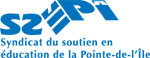 ÉLECTIONS AU CONSEIL EXÉCUTIFSyndicat du soutien en éducation de la Pointe-de-l ’ÎleC’est le droit et le devoir de tous les membres d’élire le conseil exécutif.Si vous manifestez de l’intérêt pour un de ces postes, vous devez compléter ce formulaire de mise en candidature. À noter que les postes affichés requièrent plusieurs séjours à l’extérieur (+ ou – 20) et un horaire de travail atypique. De plus, durant ce mandat il y aura assurément  une période de négociations.2 postes sont  actuellement à combler (Mandat d’une durée de trois ans). Poste de vice-présidence aux communications et à la mobilisationPoste de vice-présidence 2 aux relations du travail (PEH, EDG, Chap. 10 …)Pour la description des tâches, voir les statuts du SSEPI-CSQ , ou consulter le site web  www.ssepi.lacsq.org L’élection aura lieu au bureau syndical, le lundi 30 novembre 2020 de 12h à 20h30.Afin que le comité d’élections puisse présenter votre candidature aux membres, vous devez joindre à ce formulaire dûment rempli, votre lettre de présentation (photo à votre discrétion). Votre lettre doit avoir le format 8 ½ x11 et être en PDF. Votre candidature sera mise en ligne sans modification de la part du comité d’élections. Veuillez-vous assurer de la conformité du document, dans les 24 heures suivant l’accusé de réception.Préparé le 28 octobre 2020 par le comité d’élections : Jacinthe Laws Présidente, Karine Rochon et Annie Bertrand Vice-Présidentes.